 1.  Check service information to determine the operational characteristics of a continuously      variable transmission.  Describe:  ___________________________________________	___________________________________________________________________	___________________________________________________________________	___________________________________________________________________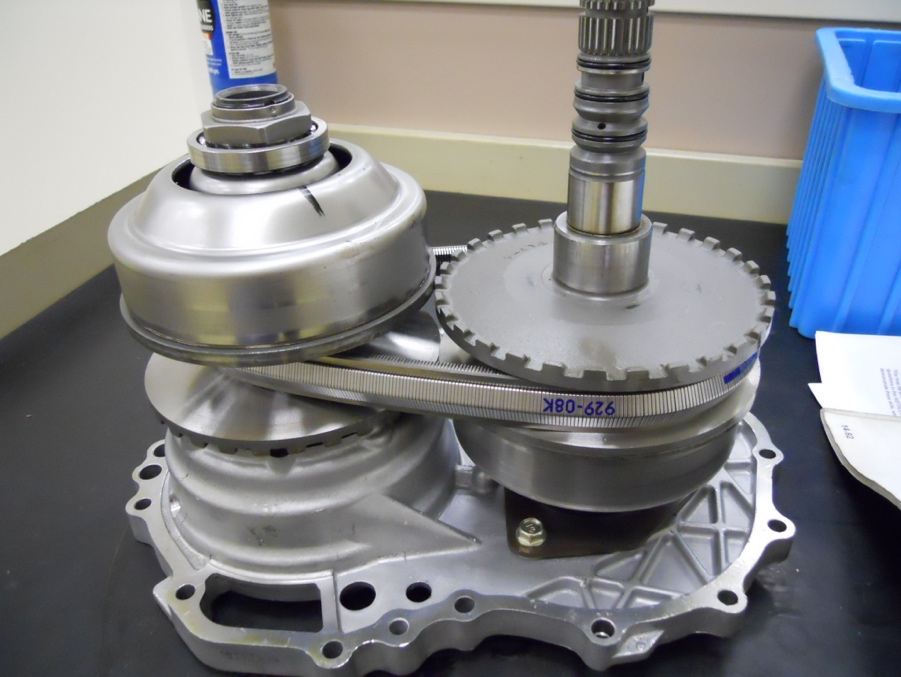  2.  What customer concern may be mentioned regarding the CVT unit that may be 	     considered a fault?  Check all that were mentioned in service information.  	 Slipping during acceleration	 Excessive engine noise during acceleration	 Other (describe) _________________________________________________		____________________________________________________________